                 Data collection form for toxigenic C. diphtheriae 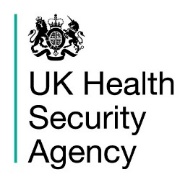                                    among asylum seekers                                          CONFIDENTIAL                                                DIP004/AS                 Data collection form for toxigenic C. diphtheriae                                    among asylum seekers                                          CONFIDENTIAL                                                DIP004/AS                 Data collection form for toxigenic C. diphtheriae                                    among asylum seekers                                          CONFIDENTIAL                                                DIP004/AS                 Data collection form for toxigenic C. diphtheriae                                    among asylum seekers                                          CONFIDENTIAL                                                DIP004/AS                 Data collection form for toxigenic C. diphtheriae                                    among asylum seekers                                          CONFIDENTIAL                                                DIP004/AS                 Data collection form for toxigenic C. diphtheriae                                    among asylum seekers                                          CONFIDENTIAL                                                DIP004/AS                 Data collection form for toxigenic C. diphtheriae                                    among asylum seekers                                          CONFIDENTIAL                                                DIP004/AS                 Data collection form for toxigenic C. diphtheriae                                    among asylum seekers                                          CONFIDENTIAL                                                DIP004/AS                 Data collection form for toxigenic C. diphtheriae                                    among asylum seekers                                          CONFIDENTIAL                                                DIP004/AS		Confirmed toxigenic C. diphtheriae infections in Asylum Seekers		Confirmed toxigenic C. diphtheriae infections in Asylum Seekers		Confirmed toxigenic C. diphtheriae infections in Asylum Seekers		Confirmed toxigenic C. diphtheriae infections in Asylum Seekers		Confirmed toxigenic C. diphtheriae infections in Asylum Seekers		Confirmed toxigenic C. diphtheriae infections in Asylum Seekers		Confirmed toxigenic C. diphtheriae infections in Asylum Seekers		Confirmed toxigenic C. diphtheriae infections in Asylum Seekers		Confirmed toxigenic C. diphtheriae infections in Asylum SeekersPersonal detailsPersonal detailsPersonal detailsPersonal detailsPersonal detailsDate form completed: Date form completed: Date form completed: Date form completed: HPZone No.: Home Office ID: Country of birth: HPZone No.: Home Office ID: Country of birth: HPZone No.: Home Office ID: Country of birth: HPZone No.: Home Office ID: Country of birth: HPZone No.: Home Office ID: Country of birth: Patient name:  Date of birth:         Gender: Male     Female     NK/Other Patient name:  Date of birth:         Gender: Male     Female     NK/Other Patient name:  Date of birth:         Gender: Male     Female     NK/Other Patient name:  Date of birth:         Gender: Male     Female     NK/Other Settings (arrival at and travel between UK settings – add rows as necessary)Settings (arrival at and travel between UK settings – add rows as necessary)Settings (arrival at and travel between UK settings – add rows as necessary)Settings (arrival at and travel between UK settings – add rows as necessary)Settings (arrival at and travel between UK settings – add rows as necessary)Settings (arrival at and travel between UK settings – add rows as necessary)Settings (arrival at and travel between UK settings – add rows as necessary)Settings (arrival at and travel between UK settings – add rows as necessary)Settings (arrival at and travel between UK settings – add rows as necessary)Date of arrival to UK: Date of arrival to UK: Date of arrival to UK: Date of arrival to UK: Date of arrival to UK: Date of arrival to UK: Date of arrival to UK: Date of arrival to UK: Date of arrival to UK: Current location: Current location: Current location: Current location: Current location: Current location: Current location: Current location: Current location: Clinical informationClinical informationClinical informationClinical informationClinical informationClinical informationClinical informationClinical informationClinical informationDid the patient have any symptoms?  Yes   No   NK  Did the patient have any symptoms?  Yes   No   NK  Did the patient have any symptoms?  Yes   No   NK  Did the patient have any symptoms?  Yes   No   NK  Did the patient have any symptoms?  Yes   No   NK  Did the patient have any symptoms?  Yes   No   NK  Did the patient have any symptoms?  Yes   No   NK  If not known, was onset prior to arrival in UK? Yes   No   NK If not known, was onset prior to arrival in UK? Yes   No   NK Date of onset of first symptom: Date of onset of first symptom: Date of onset of first symptom: Date of onset of first symptom: Date of onset of first symptom: Date of onset of first symptom: Date of onset of first symptom: If not known, was onset prior to arrival in UK? Yes   No   NK If not known, was onset prior to arrival in UK? Yes   No   NK Sore throat:   Yes   No   NK Yes   No   NK Skin lesions:Skin lesions:Skin lesions:Skin lesions:Skin lesions:Yes   No   NK Membrane:   Yes   No   NK Yes   No   NK Site(s) of lesions:Site(s) of lesions:Site(s) of lesions:Site(s) of lesions:Site(s) of lesions:Fever:Yes   No   NK Yes   No   NK Size of lesions:Size of lesions:Size of lesions:Size of lesions:Size of lesions:<2cm2     >2cm2  Stridor:Yes   No   NK Yes   No   NK Number of lesions:Number of lesions:Number of lesions:Number of lesions:Number of lesions:1       2-5       5+ Other:Yes   No   NK Yes   No   NK Typical presentation of diphtheria lesion?1Typical presentation of diphtheria lesion?1Typical presentation of diphtheria lesion?1Typical presentation of diphtheria lesion?1Typical presentation of diphtheria lesion?1Yes   No   NK Specify other:  Specify other:  Specify other:  Typical presentation of diphtheria lesion?1Typical presentation of diphtheria lesion?1Typical presentation of diphtheria lesion?1Typical presentation of diphtheria lesion?1Typical presentation of diphtheria lesion?1Yes   No   NK Was the patient hospitalised?       Yes   No   NK Was the patient hospitalised?       Yes   No   NK Was the patient hospitalised?       Yes   No   NK Was the patient hospitalised?       Yes   No   NK Was the patient hospitalised?       Yes   No   NK Was the patient hospitalised?       Yes   No   NK Was the patient hospitalised?       Yes   No   NK Was the patient hospitalised?       Yes   No   NK Was the patient hospitalised?       Yes   No   NK Did the patient receive DAT?        Yes   No   NK Did the patient receive DAT?        Yes   No   NK Did the patient receive DAT?        Yes   No   NK Did the patient receive DAT?        Yes   No   NK Did the patient receive DAT?        Yes   No   NK Did the patient receive DAT?        Yes   No   NK Date DAT given: Date DAT given: Date DAT given: SwabsSwabsSwabsSwabsSwabsSwabsSwabsSwabsSwabsAny other organisms isolated? Any other organisms isolated? Any other organisms isolated? Any other organisms isolated? Any other organisms isolated? Any other organisms isolated? Any other organisms isolated? Any other organisms isolated? Any other organisms isolated? TreatmentTreatmentTreatmentTreatmentTreatmentTreatmentTreatmentTreatmentTreatmentType of antibioticsType of antibiotics Azithromycin       Clarithromycin        Erythromycin Azithromycin       Clarithromycin        Erythromycin Azithromycin       Clarithromycin        Erythromycin Azithromycin       Clarithromycin        Erythromycin Azithromycin       Clarithromycin        Erythromycin Azithromycin       Clarithromycin        Erythromycin Azithromycin       Clarithromycin        Erythromycin Penicillin              Other (please describe)      Penicillin              Other (please describe)      Penicillin              Other (please describe)      Penicillin              Other (please describe)      Penicillin              Other (please describe)      Penicillin              Other (please describe)      Penicillin              Other (please describe)     Date antibiotics started:Date antibiotics started:Did patient receive antibiotics as part of mass prophylaxis2?            Yes   No   NK Did patient receive antibiotics as part of mass prophylaxis2?            Yes   No   NK Did patient receive antibiotics as part of mass prophylaxis2?            Yes   No   NK Did patient receive antibiotics as part of mass prophylaxis2?            Yes   No   NK Did patient receive antibiotics as part of mass prophylaxis2?            Yes   No   NK Did patient receive antibiotics as part of mass prophylaxis2?            Yes   No   NK Did patient receive antibiotics as part of mass prophylaxis2?            Yes   No   NK Did patient receive antibiotics as part of mass prophylaxis2?            Yes   No   NK Did patient receive antibiotics as part of mass prophylaxis2?            Yes   No   NK Date prophylaxis course started:  Date prophylaxis course started:  Date prophylaxis course started:  Date prophylaxis course started:  Date prophylaxis course started:  Date prophylaxis course started:  Date prophylaxis course started:  Date prophylaxis course started:  Date prophylaxis course started:  Did patient receive a vaccination as part of mass vaccination?         Yes   No   NK Did patient receive a vaccination as part of mass vaccination?         Yes   No   NK Did patient receive a vaccination as part of mass vaccination?         Yes   No   NK Did patient receive a vaccination as part of mass vaccination?         Yes   No   NK Did patient receive a vaccination as part of mass vaccination?         Yes   No   NK Did patient receive a vaccination as part of mass vaccination?         Yes   No   NK Did patient receive a vaccination as part of mass vaccination?         Yes   No   NK Did patient receive a vaccination as part of mass vaccination?         Yes   No   NK Did patient receive a vaccination as part of mass vaccination?         Yes   No   NK Date of vaccination:  Date of vaccination:  Date of vaccination:  Date of vaccination:  Date of vaccination:  Date of vaccination:  Date of vaccination:  Date of vaccination:  Date of vaccination:  TravelTravelTravelTravelTravelTravelTravelTravelTravelTravel history prior to UK arrival (if known)Travel history prior to UK arrival (if known)Travel history prior to UK arrival (if known)Travel history prior to UK arrival (if known)1 Cutaneous diphtheria lesions start as vesicles and quickly form small, clearly demarcated and sometimes multiple, ulcers that may be difficult to distinguish from impetigo. The classic description of diphtheritic lesions is that they are usually covered with an eschar, a hard bluish-grey membrane that is slightly raised.2 As per recommended intervention for all residents in initial reception centres after 31 October 20221 Cutaneous diphtheria lesions start as vesicles and quickly form small, clearly demarcated and sometimes multiple, ulcers that may be difficult to distinguish from impetigo. The classic description of diphtheritic lesions is that they are usually covered with an eschar, a hard bluish-grey membrane that is slightly raised.2 As per recommended intervention for all residents in initial reception centres after 31 October 20221 Cutaneous diphtheria lesions start as vesicles and quickly form small, clearly demarcated and sometimes multiple, ulcers that may be difficult to distinguish from impetigo. The classic description of diphtheritic lesions is that they are usually covered with an eschar, a hard bluish-grey membrane that is slightly raised.2 As per recommended intervention for all residents in initial reception centres after 31 October 20221 Cutaneous diphtheria lesions start as vesicles and quickly form small, clearly demarcated and sometimes multiple, ulcers that may be difficult to distinguish from impetigo. The classic description of diphtheritic lesions is that they are usually covered with an eschar, a hard bluish-grey membrane that is slightly raised.2 As per recommended intervention for all residents in initial reception centres after 31 October 20221 Cutaneous diphtheria lesions start as vesicles and quickly form small, clearly demarcated and sometimes multiple, ulcers that may be difficult to distinguish from impetigo. The classic description of diphtheritic lesions is that they are usually covered with an eschar, a hard bluish-grey membrane that is slightly raised.2 As per recommended intervention for all residents in initial reception centres after 31 October 20221 Cutaneous diphtheria lesions start as vesicles and quickly form small, clearly demarcated and sometimes multiple, ulcers that may be difficult to distinguish from impetigo. The classic description of diphtheritic lesions is that they are usually covered with an eschar, a hard bluish-grey membrane that is slightly raised.2 As per recommended intervention for all residents in initial reception centres after 31 October 20221 Cutaneous diphtheria lesions start as vesicles and quickly form small, clearly demarcated and sometimes multiple, ulcers that may be difficult to distinguish from impetigo. The classic description of diphtheritic lesions is that they are usually covered with an eschar, a hard bluish-grey membrane that is slightly raised.2 As per recommended intervention for all residents in initial reception centres after 31 October 20221 Cutaneous diphtheria lesions start as vesicles and quickly form small, clearly demarcated and sometimes multiple, ulcers that may be difficult to distinguish from impetigo. The classic description of diphtheritic lesions is that they are usually covered with an eschar, a hard bluish-grey membrane that is slightly raised.2 As per recommended intervention for all residents in initial reception centres after 31 October 20221 Cutaneous diphtheria lesions start as vesicles and quickly form small, clearly demarcated and sometimes multiple, ulcers that may be difficult to distinguish from impetigo. The classic description of diphtheritic lesions is that they are usually covered with an eschar, a hard bluish-grey membrane that is slightly raised.2 As per recommended intervention for all residents in initial reception centres after 31 October 2022Please upload the completed surveillance form to the HPZone case record or send by email to the National Team at diphtheria_tetanus@ukhsa.gov.uk or phe.diphtheria.tetanus@nhs.net. Please ensure the case record has been assigned the Diphtheria 2022/23 congregation context.Please upload the completed surveillance form to the HPZone case record or send by email to the National Team at diphtheria_tetanus@ukhsa.gov.uk or phe.diphtheria.tetanus@nhs.net. Please ensure the case record has been assigned the Diphtheria 2022/23 congregation context.Please upload the completed surveillance form to the HPZone case record or send by email to the National Team at diphtheria_tetanus@ukhsa.gov.uk or phe.diphtheria.tetanus@nhs.net. Please ensure the case record has been assigned the Diphtheria 2022/23 congregation context.Please upload the completed surveillance form to the HPZone case record or send by email to the National Team at diphtheria_tetanus@ukhsa.gov.uk or phe.diphtheria.tetanus@nhs.net. Please ensure the case record has been assigned the Diphtheria 2022/23 congregation context.Please upload the completed surveillance form to the HPZone case record or send by email to the National Team at diphtheria_tetanus@ukhsa.gov.uk or phe.diphtheria.tetanus@nhs.net. Please ensure the case record has been assigned the Diphtheria 2022/23 congregation context.Please upload the completed surveillance form to the HPZone case record or send by email to the National Team at diphtheria_tetanus@ukhsa.gov.uk or phe.diphtheria.tetanus@nhs.net. Please ensure the case record has been assigned the Diphtheria 2022/23 congregation context.Please upload the completed surveillance form to the HPZone case record or send by email to the National Team at diphtheria_tetanus@ukhsa.gov.uk or phe.diphtheria.tetanus@nhs.net. Please ensure the case record has been assigned the Diphtheria 2022/23 congregation context.Please upload the completed surveillance form to the HPZone case record or send by email to the National Team at diphtheria_tetanus@ukhsa.gov.uk or phe.diphtheria.tetanus@nhs.net. Please ensure the case record has been assigned the Diphtheria 2022/23 congregation context.Please upload the completed surveillance form to the HPZone case record or send by email to the National Team at diphtheria_tetanus@ukhsa.gov.uk or phe.diphtheria.tetanus@nhs.net. Please ensure the case record has been assigned the Diphtheria 2022/23 congregation context.